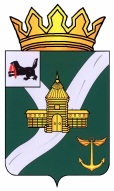 КОНТРОЛЬНО-СЧЕТНАЯ КОМИССИЯ УСТЬ - КУТСКОГО МУНИЦИПАЛЬНОГО ОБРАЗОВАНИЯ(КСК УКМО)ЗАКЛЮЧЕНИЕ№ 01-41з на проект решения Думы Подымахинского муниципального образования «О бюджете Подымахинского муниципального образования на 2018 год и плановый период 2019 и 2020 годов»Утвержденораспоряжением председателяКСК УКМО        от 11.12.2017 № 65-пЗаключение Контрольно-счетной комиссии Усть – Кутского муниципального образования (далее - Заключение) на проект  решения Думы Подымахинкого муниципального образования «О бюджете Подымахинского муниципального образования на 2018 год и плановый период 2019 и 2020 годов» (далее – Проект бюджета) подготовлено в соответствии с Бюджетным кодексом Российской Федерации, Положением «О Контрольно-счетной комиссии Усть–Кутского муниципального образования», утвержденным решением Думы  УКМО от 30.08.2011 № 42, иными нормативными правовыми актами Российской Федерации, Иркутской области, Усть–Кутского муниципального образования и Подымахинского муниципального образования, на основании поручения Думы Подымахинского муниципального образования от 20.11.2017 № 01.При подготовке Заключения Контрольно-счетная комиссия Усть – Кутского муниципального образования (далее – КСК УКМО) учитывала необходимость реализации положений, нормативных правовых актах Российской Федерации и Иркутской области, Основных направлений бюджетной политики Российской Федерации на 2018 год, муниципальных правовых актах Подымахинского муниципального образования, основных направлений бюджетной и налоговой политики Подымахинского муниципального образования, основных направлений бюджетной и налоговой политики и социально – экономического развития Подымахинского муниципального образования на 2018 год и плановый период 2019 и 2020 годов.Постановлением от 15.11.2017 № 90-п «О проекте бюджета Подымахинского муниципального образования на 2018 год и плановый период 2019 и 2020 годов» проект бюджета одобрен и внесен на рассмотрение Думы Подымахинского муниципального образования. Для проведения экспертизы Проект бюджета предоставлен в КСК УКМО 20.11.2017 г., что является нарушением п. 2 Решения Думы Подымахинского сельского поселения. Перечень документов и материалов, представленных одновременно с проектом бюджета, в полном объеме соответствует требованиям статьи 184.2 БК РФ и статьи 18.4 Положения о бюджетном процессе.Целями проведения экспертизы проекта бюджета Подымахинского муниципального образования явились определение соблюдения бюджетного и иного законодательства исполнительным органом местного самоуправления при разработке местного бюджета на очередной 2018 финансовый год и плановый период 2019 и 2020 годов, анализ объективности планирования доходов и расходов бюджета.Основные выводы и предложения:Представленный Администрацией Подымахинского муниципального образования Проект бюджета, в целом, соответствует основным положениям бюджетного законодательства Российской Федерации. Прогнозные показатели основных параметров бюджета Подымахинского муниципального образования на 2018 год и плановый период 2019 и 2020 годов сформированы с достаточной степенью достоверности и представляются вполне реальными.Прогноз социально-экономического развития Подымахинского муниципального образования одобрен постановлением Администрации Подымахинского сельского поселения от 14.11.2017 № 88-п «О Прогнозе социально-экономического развития Подымахинского муниципального образования на 2018 год и на плановый период 2019 и 2020 годов». Динамика прогнозных макроэкономических показателей Прогноза на 2018 год и плановый период 2019 - 2020 годов свидетельствует о росте темпов социально-экономического развития Подымахинского муниципального образования.3.  Общий объем доходов местного бюджета на:2018 год - в сумме 11 585,4 тыс. рублей, в том числе безвозмездные поступления в сумме 8 704,0 тыс. рублей, из них объем межбюджетных трансфертов, получаемых из областного бюджета в сумме 446,9 тыс. рублей, из бюджета района – 8 257,1 тыс. рублей;2019 год- в сумме 10 755,7 тыс. рублей, в том числе безвозмездные поступления в сумме 7 596,8 тыс. рублей, из них объем межбюджетных трансфертов, получаемых из областного бюджета в сумме 440,5 тыс. рублей, из бюджета района – 7 156,3 тыс. рублей;2020 год - в сумме 10 930,3 тыс. рублей, в том числе безвозмездные поступления в сумме 7 716,7 тыс. рублей, из них объем межбюджетных трансфертов, получаемых из областного бюджета в сумме 388,6 тыс. рублей, из бюджета района – 7 328,1 тыс. рублей. Общий объем расходов местного бюджета на:- 2018 год - в сумме 11 686,2 тыс. рублей;- 2019 год – в сумме 10 866,2 тыс. рублей;- 2020 год – в сумме 11 042,7 тыс. рублей.Размер дефицита бюджета на:- 2018 год - в сумме 100,8 тыс. рублей или 3,5 % утвержденного общего годового объема доходов местного бюджета без учета объема безвозмездных поступлений;- 2019 год – в сумме 110,5 тыс. рублей или 3,5 % утвержденного общего годового объема доходов местного бюджета без учета объема безвозмездных поступлений;- 2020 год – 112,4 тыс. рублей или 3,5 % утвержденного общего годового объема доходов местного бюджета без учета объема безвозмездных поступлений.  4.	Представленный к утверждению объем доходов бюджета Подымахинского муниципального образования на 2018 год сокращается в сравнении с ожидаемым исполнением бюджета в 2017 году на(-)2436,0 тыс. рублей или на (-)17,4 %. При этом налоговые и неналоговые доходы уменьшатся на (-)1144,0 тыс. рублей или на (-)28,3 %) и составят 2881,4 тыс. рублей, а безвозмездные поступления в бюджет сократятся на (-)1296,0 тыс. рублей или на (-)13,0 %. Прогнозируемое снижение безвозмездных поступлений в 2018 году обусловлено тем, что в проекте федерального закона «О Федеральном бюджете на 2018год и плановый период 2019 и 2020 годы» объем межбюджетных трансфертов между бюджетами субъектов распределен не полностью.На 2019 год объем доходов ниже плановых значений 2018 года на (-)829,7 тыс. рублей или на (-)7,2 %. При этом налоговые и неналоговые доходы увеличатся на 277,5 тыс. рублей (или на 9,6 %) и составят 3 158,9 тыс. рублей, а безвозмездные поступления в бюджет снизятся на (-)1107,2 тыс. рублей или на (-)12,7 %.На 2020 год объем доходов выше плановых значений 2019 года на 174,6 тыс. рублей или на 1,6 %. При этом налоговые и неналоговые доходы увеличатся на 54,7 тыс. рублей (или на 1,7 %) и составят 3 213,6 тыс. рублей, а безвозмездные поступления в бюджет увеличатся на 119,9 тыс. рублей или на 1,6 %.5. По сравнению с ожидаемым исполнением 2017 года проектом бюджета предусматривается снижение расходов бюджета Подымахинского муниципального образования в 2018 году на (-)3 567,5 тыс. рублей или на (-)23,4 %. На 2019 год расходная часть бюджета предложена в объеме 10 866,2 тыс. рублей, что на (-)820,0 тыс. рублей или на (-)0,7 % меньше плановых расходов в 2018 году. На 2020 год запланированы расходы в сумме 11042,7 тыс. рублей, что на 176,5 тыс. рублей больше плановых показателей 2019 года.Наибольший объем расходов бюджета Подымахинского муниципального образования в 2018 году предполагается осуществить по разделам «Общегосударственные вопросы» (46,8 %), «Культура и кинематография» (26,1 %), «Национальная экономика» (17,0 %).Проектом бюджета предлагается оставить расходы бюджета Подымахинского муниципального образования в 2018 году на уровне расходов, ожидаемых за текущий 2017 год, по разделу «Обслуживание государственного муниципального долга».Уменьшаются расходы районного бюджета в 2018 году по сравнению с ожидаемыми расходами 2017 года по следующим разделам: «Общегосударственные вопросы» (на (-)11,9 %), «Национальная экономика» (на (-)32,7 %), «Жилищно-коммунальное хозяйство» (на (-)67,7 %).Снижение расходов, в основном, связано с началом формирования бюджета и не включением в расходную часть ожидаемых доходов из областного бюджета, которые, как и в предыдущие годы, найдут свое отражение в течение 2018 года.По итогам проведенной экспертизы Контрольно-счетная комиссия Усть-Кутского муниципального образования делает вывод, что проект решения Думы «О бюджете Подымахинского муниципального образования на 2018 год и плановый период 2019 и 2020 годов», в целом, соответствует бюджетному законодательству Российской Федерации и может быть рекомендован к принятию.Инспектор Контрольно – счетнойкомиссии УКМО                                                                                         Н.В. Каверина